Име и презиме ученика___________________________________САБИРАЊЕ ДВОЦИФРЕНОГ И ЈЕДНОЦИФРЕНОГ БРОЈА 1. Израчунај:34 + 5 = 30 + ( __ + __ ) = 30 + __ = ____     24 + 5 = ____ 52 + 7 = 50 + ( __ + __ ) = 50 + __ = ____     72 + 7 = ____ 84 + 6 = 80 + ( __ + __ ) =  80 + __ = ____    64 + 6 = ____ 2. Израчунај 51 + 4 = ____    72 + 6 = ____    55 + 4 = ____    35 + 2 = ____   31 + 8 = ____     43 + 3 = ____    22 + 7 = ____    43 + 4 = ____    65 + 1 = ____    3. Допуни:27 + ___ = 29		 ___ + 12 = 17                 31 + ___ = 36		 ___ + 54 = 59                75 + ___ = 75		 ___ + 94 = 99                                4. Упиши знак >  ,  <или=. 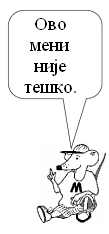           83 ___ 70 + 9		20 + 7 ____ 6 + 22         59 ___  52 + 7		70 + 5____ 50 + 75. На крову је било 25 голубова. Слетелa су још 3 голуба. Колико је сада голубова на крову?Име и презиме ученика______________________________________САБИРАЊЕ ДВОЦИФРЕНОГ И ЈЕДНОЦИФРЕНОГ БРОЈА 1. Израчунај:34 + 5 = 30 + ( __ + __ ) = 30 + __ = ____     24 + 5 = ____ 52 + 7 = 50 + ( __ + __ ) = 50 + __ = ____     72 + 7 = ____ 84 + 6 = 80 + ( __ + __ ) =  80 + __ = ____    64 + 6 = ____ 2. Израчунај 51 + 4 = ____    72 + 6 = ____    55 + 4 = ____    35 + 2 = ____   31 + 8 = ____     43 + 3 = ____    22 + 7 = ____    43 + 4 = ____    65 + 1 = ____    3. Допуни:27 + ___ = 29		 ___ + 12 = 17                 31 + ___ = 36		 ___ + 54 = 59                75 + ___ = 75		 ___ + 94 = 99                                4. Упиши знак >  ,  <или=.           83 ___ 70 + 9		20 + 7 ____ 6 + 22         59 ___  52 + 7		70 + 5____ 50 + 75. На крову је било 25 голубова. Слетелa су још 3 голуба. Колико је сада голубова на крову?